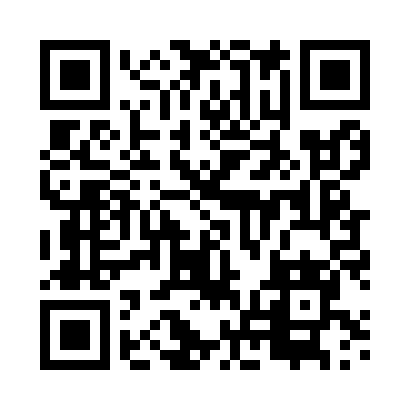 Prayer times for Runowo, PolandWed 1 May 2024 - Fri 31 May 2024High Latitude Method: Angle Based RulePrayer Calculation Method: Muslim World LeagueAsar Calculation Method: HanafiPrayer times provided by https://www.salahtimes.comDateDayFajrSunriseDhuhrAsrMaghribIsha1Wed2:395:2112:516:008:2310:522Thu2:395:1912:516:018:2510:563Fri2:385:1712:516:028:2610:574Sat2:375:1512:516:038:2810:575Sun2:365:1312:516:048:3010:586Mon2:355:1112:516:058:3210:597Tue2:345:0912:516:068:3311:008Wed2:345:0712:516:088:3511:009Thu2:335:0612:516:098:3711:0110Fri2:325:0412:516:108:3811:0211Sat2:325:0212:516:108:4011:0212Sun2:315:0012:516:118:4211:0313Mon2:304:5912:516:128:4311:0414Tue2:304:5712:516:138:4511:0415Wed2:294:5612:516:148:4711:0516Thu2:284:5412:516:158:4811:0617Fri2:284:5212:516:168:5011:0718Sat2:274:5112:516:178:5111:0719Sun2:274:5012:516:188:5311:0820Mon2:264:4812:516:198:5411:0921Tue2:264:4712:516:208:5611:0922Wed2:254:4512:516:218:5711:1023Thu2:254:4412:516:218:5911:1124Fri2:244:4312:516:229:0011:1125Sat2:244:4212:516:239:0211:1226Sun2:234:4112:516:249:0311:1327Mon2:234:3912:526:259:0411:1328Tue2:234:3812:526:259:0511:1429Wed2:224:3712:526:269:0711:1430Thu2:224:3612:526:279:0811:1531Fri2:224:3612:526:289:0911:16